«В регистр»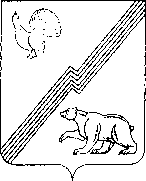 проектАДМИНИСТРАЦИЯ ГОРОДА ЮГОРСКАХанты - Мансийского автономного округа - ЮгрыПОСТАНОВЛЕНИЕот ___________   	                                      	                                                          № _____Об утверждении Порядка содержания и ремонта автомобильных дорог общего пользования местного значения города ЮгорскаВ соответствии с Федеральным законом от 06.10.2003 № 131-ФЗ «Об общих принципах организации местного самоуправления в Российской Федерации», федеральным законом от 08.11.2007 № 257-ФЗ «Об автомобильных дорогах и дорожной деятельности в Российской Федерации и о внесении изменений в отдельные законодательные акты Российской Федерации», Уставом города Югорска:Утвердить Порядок содержания и ремонта автомобильных дорог общего пользования местного значения города Югорска (приложение). Опубликовать постановление в официальном печатном издании города Югорска и разместить на официальном сайте органов местного самоуправления города Югорска.Настоящее постановление вступает в силу после его официального опубликования.Контроль за выполнением постановления возложить на заместителя главы города - директора департамента жилищно-коммунального и строительного комплекса В.К. Бандурина и первого заместителя главы города –директора департамента муниципальной собственности и градостроительства С.Д. Голина.Глава города Югорска                                                                                А.В. Бородкин
Приложение
к постановлению администрации города Югорскаот ___ № _______Порядоксодержания и ремонта автомобильных дорогобщего пользования местного значениягорода Югорска1. ОБЩИЕ ПОЛОЖЕНИЯ
1.1. Настоящий Порядок разработан на основании Федерального закона от 06.10.2003 № 131-ФЗ «Об общих принципах организации местного самоуправления в РФ», федерального закона от 08.11.2007 № 257-ФЗ «Об автомобильных дорогах и дорожной деятельности в Российской Федерации и о внесении изменений в отдельные законодательные акты Российской Федерации», федерального закона от 10.12.1995 № 196-ФЗ «О безопасности дорожного движения», классификации работ по капитальному ремонту, ремонту и содержанию автомобильных дорог (далее - Классификация), утвержденной приказом Минтранса РФ от 16.11.2012 № 402».1.2. Настоящий Порядок определяет порядок организации и проведения работ по восстановлению транспортно-эксплуатационных характеристик автомобильных дорог общего пользования местного значения города Югорска (далее - автомобильные дороги), при выполнении которых не затрагиваются конструктивные и иные характеристики надежности и безопасности автомобильных дорог (далее - работы по ремонту автомобильных дорог), работ по поддержанию надлежащего технического состояния автомобильных дорог, оценке их технического состояния, а также по организации и обеспечению безопасности дорожного движения (далее - работы по содержанию автомобильных дорог).1.3. Основной целью содержания и ремонта автомобильных дорог является обеспечение круглогодичного безопасного и бесперебойного движения автомобильных транспортных средств по автомобильным дорогам.1.4. Основной задачей содержания и ремонта автомобильных дорог является поддержание и непрерывное совершенствование технического уровня и эксплуатационного состояния автомобильных дорог, способствующее повышению безопасности дорожного движения и эффективности работы автомобильного транспорта.1.5. Организация содержания и ремонта автомобильных дорог включает в себя:
а) оценку технического состояния автомобильных дорог;б) планирование, организацию выполнения работ, приемку и оценку качества работ по ремонту автомобильных дорог;в) планирование, организацию выполнения работ, приемку и оценку качества работ по содержанию автомобильных дорог.1.6. Оценка технического состояния автомобильных дорог проводится комиссией, созданной постановлением администрации города Югорска, состоящей из представителей уполномоченного органа, Департамента муниципальной собственности и градостроительства администрации города Югорска, отдела по гражданской обороне и чрезвычайным ситуациям, транспорту и связи администрации города Югорска.Департамент жилищно-коммунального и строительного комплекса администрации города Югорска (далее - уполномоченный орган) осуществляет единолично полномочия, предусмотренные подпунктами «б», «в» пункта 1.5 настоящего Порядка в отношении автомобильных дорог общего пользования местного значения города Югорска, включенных в перечень автомобильных дорог местного значения (далее - МПА о перечне автомобильных дорог).1.7. В целях организации содержания и ремонта автомобильных дорог уполномоченный орган выполняет следующие функции:а) в рамках планирования и организации выполнения работ по содержанию и ремонту автомобильных дорог:выступает муниципальным заказчиком при осуществлении закупок товаров, работ, услуг для обеспечения муниципальных нужд на выполнение работ по содержанию и ремонту автомобильных дорог;б) в рамках приемки и оценки качества работ по ремонту и содержанию автомобильных дорог:
- организует контроль за исполнением подрядчиками обязательств по муниципальному контракту на выполнение работ по ремонту и содержанию автомобильных дорог;
- осуществляет приемку и оценку работ по содержанию и ремонту автомобильных дорог.
1.9. Обращения граждан по вопросам организации содержания и ремонта автомобильных дорог рассматриваются уполномоченным органом, в соответствии с Федеральным законом от 02.05.2006 № 59-ФЗ «О порядке рассмотрения обращений граждан Российской Федерации».Жалобы граждан на действия (бездействие), на ненадлежащее исполнение или неисполнение обязанностей подрядной организацией по комплексу работ в рамках содержания и ремонта автомобильных дорог города являются основанием для проведения мероприятий в соответствии с главой 4 настоящего Порядка.2. ОЦЕНКА ТЕХНИЧЕСКОГО СОСТОЯНИЯ АВТОМОБИЛЬНЫХ ДОРОГ
2.1. Оценка технического состояния автомобильных дорог проводится комиссией в целях получения и обновления данных об автомобильных дорогах, их количестве, протяженности, геометрических параметрах и других характеристик, в соответствии с приказом Минтранса России от 27.08.2009 № 150 «О порядке проведения оценки технического состояния автомобильных дорог».2.2. По результатам оценки технического состояния автомобильной дороги:а) устанавливается степень соответствия транспортно-эксплуатационных характеристик автомобильной дороги требованиям технических регламентов;б) обосновывается возможность движения транспортного средства, осуществляющего перевозки тяжеловесных и (или) крупногабаритных грузов по автомобильным дорогам, на основании данных диагностики путем проведения специальных расчетов.3. ПЛАНИРОВАНИЕ И ОРГАНИЗАЦИЯ ВЫПОЛНЕНИЯ РАБОТ ПО РЕМОНТУ И СОДЕРЖАНИЮ АВТОМОБИЛЬНЫХ ДОРОГ
3.1. Планирование работ по ремонту и содержанию автомобильных дорог осуществляется уполномоченным органом по результатам оценки технического состояния автомобильных дорог. 3.2. Формирование расходов бюджета города Югорска на очередной финансовый год на содержание и ремонт автомобильных дорог осуществляется уполномоченным органом, в соответствии с нормативами финансовых затрат на ремонт и содержание автомобильных дорог местного значения и утвержденными правилами расчета размера ассигнований бюджета города Югорска на указанные цели.3.3. Работы по содержанию и ремонту автомобильных дорог осуществляются за счет средств бюджета города Югорска в пределах ассигнований, предусмотренных в бюджете города Югорска.3.4. Проект муниципального контракта, подготавливаемый уполномоченным органом должен предусматривать следующие условия:а) качество работ по содержанию и ремонту автомобильных дорог должно соответствовать требованиям технических регламентов, ГОСТов, СНиПов, ВСН;б) на автомобильные дороги с завершенным комплексом работ по ремонту устанавливается гарантия качества работ в соответствии с действующим законодательством Российской Федерации.ПРИЕМКА И ОЦЕНКА КАЧЕСТВА РАБОТ4.1. Приемка работ по ремонту и содержанию автомобильных дорог осуществляется уполномоченным органом в соответствии с условиями заключенного муниципального контракта и нормами действующего законодательства.4.2. В случае неисполнения или ненадлежащего исполнения подрядчиком обязательств по муниципальному контракту уполномоченный орган действуют в соответствии с условиями заключенных контрактов.